SUNDAYMONDAYTUESDAYWEDNESDAYTHURSDAYFRIDAYSATURDAY5:15am6:00am HIITHigh IntensityInterval TrainingHard CoreCycle(gym) Yoga  Hard CoreCycle (gym) orTabata8:00amCycle(upstairs)9:00amChisel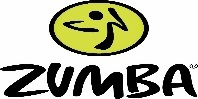 ChiselKnock Out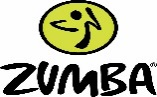 10:15amMove & GrooveYogaMove & GrooveLine dancing(beginning)10:00Saturday Mix-up11:15am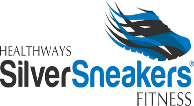 Line dancing(Intermediate)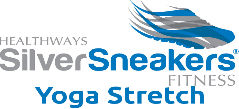 4:30pmChisel(4:15) Transform  (4:15)Shine Dance Fitness5:30pm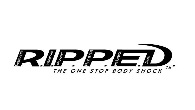  WARYOGA (gym)WARYOGA (gym)6:30pmKnock Out